Antrag   auf Leistungen der Pflegekasse 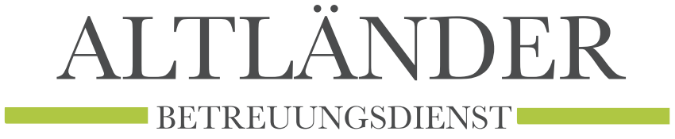 Name der/des Versicherten: _______________________________________________________Anschrift: ________________________________________________________________________Geburtsdatum: ______________________ 	Tel.:  ___________________________________Kv-Nr.: ______________________________	Krankenkasse:   _________________________Pflegegrad: ___________       	 vorhanden seit:  ________________                               Freiwillige AngabenAnsprechpartner: ___________________________    Tel.: ________________________________Woher kennen Sie uns: ____________________________________________________________Hiermit beantrage ich Leistungen nach§45b Entlastungsleistungen         	 §39 Verhinderungspflege Nur bei Interesse an §39 Verhinderungspflege auszufüllenDie häusliche Pflege wird seit mindestens 6 Monaten erbracht.Die private Pflegeperson (Name) _____________________________________ wird ab Antragsdatum bis voraussichtlich Ende des laufenden Jahres stundenweise aus sonst. Gründen (weniger als 8 Stunden tägl.) verhindert sein. zusätzlich möchte ich die Hälfte meines Anspruches auf Kurzzeitpflege (max. € 806,00) als Verhinderungspflege in Anspruch nehmen.Abtretungserklärung Hiermit trete ich meinen Anspruch auf Leistungen nach §45b SGB XI an die Fa. Altländer Betreuungsdienst UG (haftungsbeschränkt), Drochterser Str. 37, 2176 Drochtersen ab. Die jeweiligen Daten der Leistungserbringung entnehmen Sie bitte den Nachweisen.Durch meine Unterschrift stimme ich meiner Datennutzung zu sowie dass ich die Datenschutzerklärung der Fa. Altländer Betreuungsdienst UG gelesen und verstanden habe. Ich versichere, dass zur Vertretungskraft der Fa. Altländer Betreuungsdienst UG keine häusliche Gemeinschaft und kein Verwandtschaftsverhältnis 1. oder 2. Grades vorliegt. ____________________________________________________________________________Datum, Unterschrift der/des Versicherten bzw. der/des Bevollmächtigten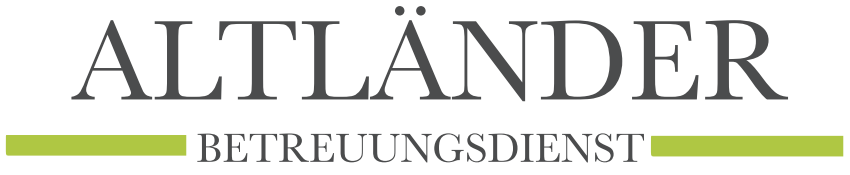      DatenschutzerklärungDer Schutz Ihrer persönlichen Daten liegt uns sehr am Herzen. Wir möchten Sie daher an dieser Stelle über den Datenschutz informieren. Da Sie uns mit der Verhinderungshilfe und/oder Entlastungsleistung und ggf. deren Abrechnung mit der Pflegekasse beauftragen, erheben und speichern wir Ihre persönlichen Daten grundsätzlich nur, soweit es für die Erbringung der Dienstleistung oder die Durchführung des Vertrages notwendig ist. Zweckgebundene DatenverwendungWir beachten den Grundsatz der zweckgebundenen Datenverwendung und erheben, verarbeiten und speichern Ihre personenbezogenen Daten nur für die Zwecke/Serviceleistungen, die Sie uns mitgeteilt haben. Eine Weitergabe Ihrer persönlichen Daten an Dritte erfolgt nicht ohne Ihre ausdrückliche Einwilligung, sofern dies nicht zur Erbringung der Dienstleistungen oder zur Vertragsdurchführung notwendig ist. Auch die Übermittlung an auskunftsberechtigte staatliche Institutionen und Behörden erfolgt nur im Rahmen der gesetzlichen Auskunftspflichten. Auch den unternehmensinternen Datenschutz nehmen wir sehr ernst. Unsere Mitarbeiter und Dienstleistungserbringer sind von uns zur Verschwiegenheit und zur Einhaltung der datenschutzrechtlichen Bestimmung verpflichtet.Dieser Datenverwendung können Sie jederzeit widersprechen. Sollten Sie mit einer zweckgebundenen Datenverwendung nicht einverstanden sein, so können die gewünschten Serviceleistungen nicht ausgeführt werden. Auskunfts- und WiderrufsrechtSie erhalten jederzeit ohne Angaben von Gründen kostenfrei Auskunft über Ihre bei uns gespeicherten Daten. Sie können diese Daten jederzeit sperren, berichtigen oder löschen lassen. Auch können Sie jederzeit die uns erteilte Einwilligung zur Datenerhebung und Verwendung ohne Angaben von Gründen widerrufen. Wenden Sie sich hierzu bitte an die im Impressum angegebene Kontaktadresse. Bitte beachten Sie, dass nach Ihrem Widerruf weitere Serviceleistungen nicht ausgeführt werden können. Wir stehen Ihnen gern für Fragen zu unserem Hinweis zum Datenschutz und zur Verarbeitung Ihrer persönlichen Daten zur Verfügung.